Ποδηλατικός άξονας Φαληρικός Όρμος-Κηφισιά -Βόρειο τμήμα (Γκάζι - Κηφισιά)Στόχος Πολιτικής: 02 Μια πιο πράσινη και ανθεκτική Ευρώπη με χαμηλές εκπομπές διοξειδίου του άνθρακα και καθ’ οδόν προς μια οικονομία καθαρών μηδενικών εκπομπών διοξειδίου του άνθρακα, μέσω της προώθησης της δίκαιης μετάβασης σε καθαρές μορφές ενέργειας, των πράσινων και γαλάζιων επενδύσεων, της κυκλικής οικονομίας, του μετριασμού της κλιματικής αλλαγής και της προσαρμογής στην κλιματική αλλαγή, της πρόληψης και της διαχείρισης των κινδύνων, και της βιώσιμης αστικής κινητικότητας.Ειδικός Στόχος 2.8. Προώθηση της βιώσιμης, πολυτροπικής αστικής κινητικότητας, ως μέρος της μετάβασης σε οικονομία καθαρών μηδενικών εκπομπών διοξειδίου του άνθρακαΣτόχος του έργου είναι η ενίσχυση της χρήσης του ποδηλάτου στην Περιφέρεια Αττικής, βασική προτεραιότητα της βιώσιμης αστικής κινητικότητας μαζί με τη δημόσια συγκοινωνία και το περπάτημα, για την προάσπιση της υγείας των πολιτών, τη μείωση αέριων ρύπων και του θορύβου και την αναβάθμιση και ανάδειξη του δημόσιου αστικού χώρου.Το έργο αφορά στην κατασκευή του Βόρειου Τμήματος του ποδηλατόδρομου Φαλήρου-Κηφισιάς, του οποίου το πρώτο (νότιο) τμήμα χρηματοδοτήθηκε από το ΠΕΠ Αττικής 2007-2013 και είναι σε λειτουργία. Ο ποδηλατόδρομος ανήκει σε ένα ολοκληρωμένο δίκτυο διαδρομών ποδηλάτου μεγάλου μήκους που απλώνεται στο λεκανοπέδιο. Το προτεινόμενο κατασκευαστικό έργο, μήκους 16.700μ περίπου ξεκινά από την περιοχή Γκάζι - Θησείο και διερχόμενο από το κέντρο της Αθήνας μέσω των σταθμών ΗΣΑΠ Μοναστηράκι, Ομόνοια και Βικτώρια, στη συνέχεια μέσα από την Κυψέλη και το Γαλάτσι μέχρι τον σταθμό Περισσός και έπειτα παράλληλα με τις γραμμές του ΗΣΑΠ και τους σταθμούς Πευκάκια, Ν. Ιωνία, Ηράκλειο, Ειρήνη, Μαρούσι, ΚΑΤ, καταλήγει στον σταθμό ΗΣΑΠ στο κέντρο της Κηφισιάς.Συγχρηματοδοτούμενη δημόσια δαπάνη: 10.000.000,00 €Διάρκεια Υλοποίησης: 24 μήνες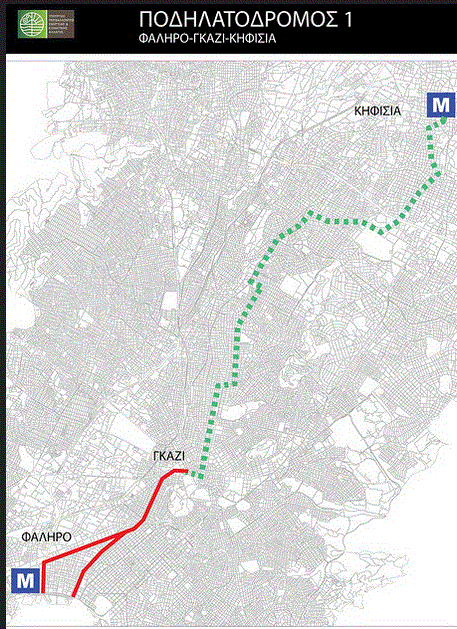 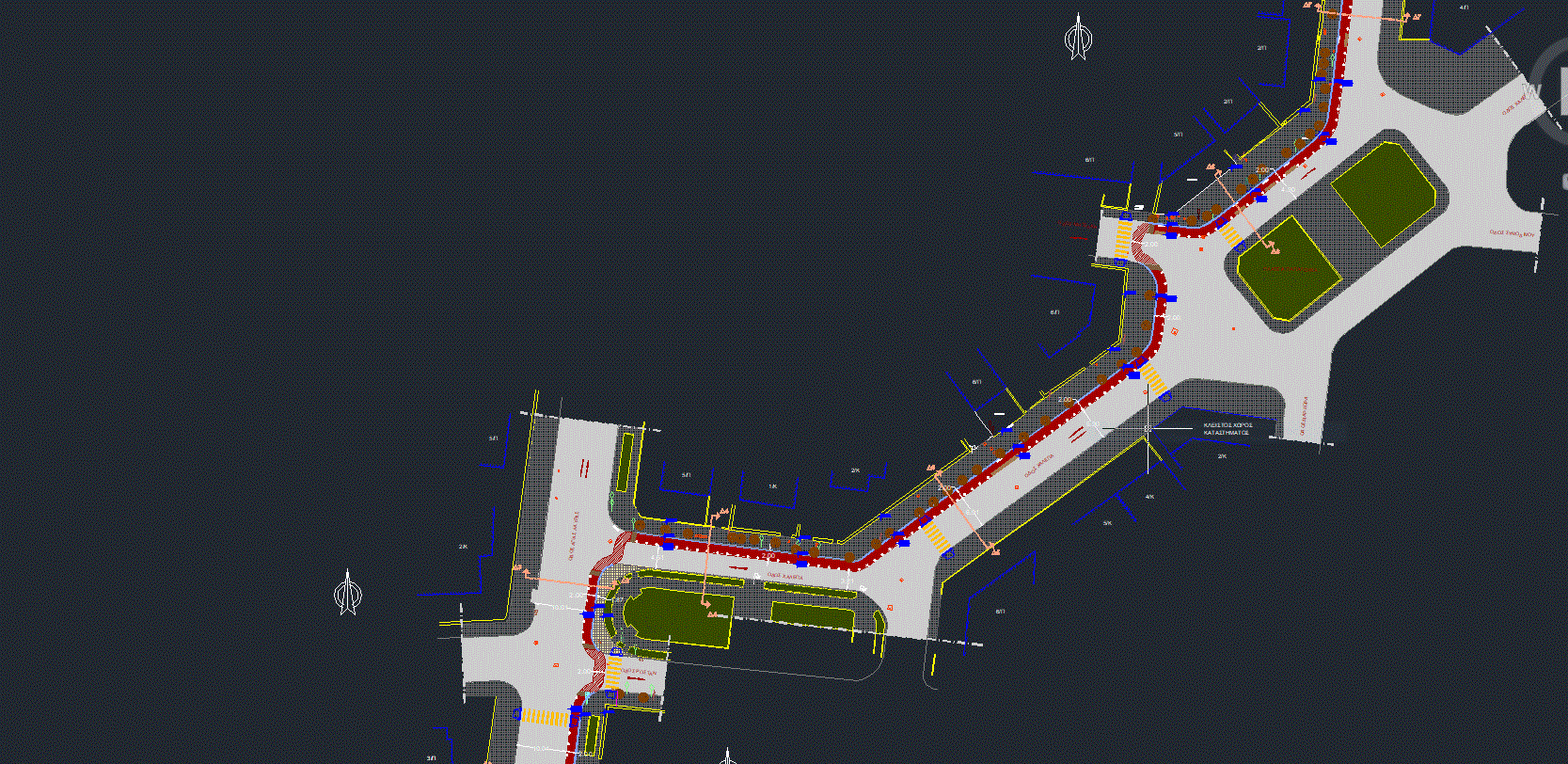 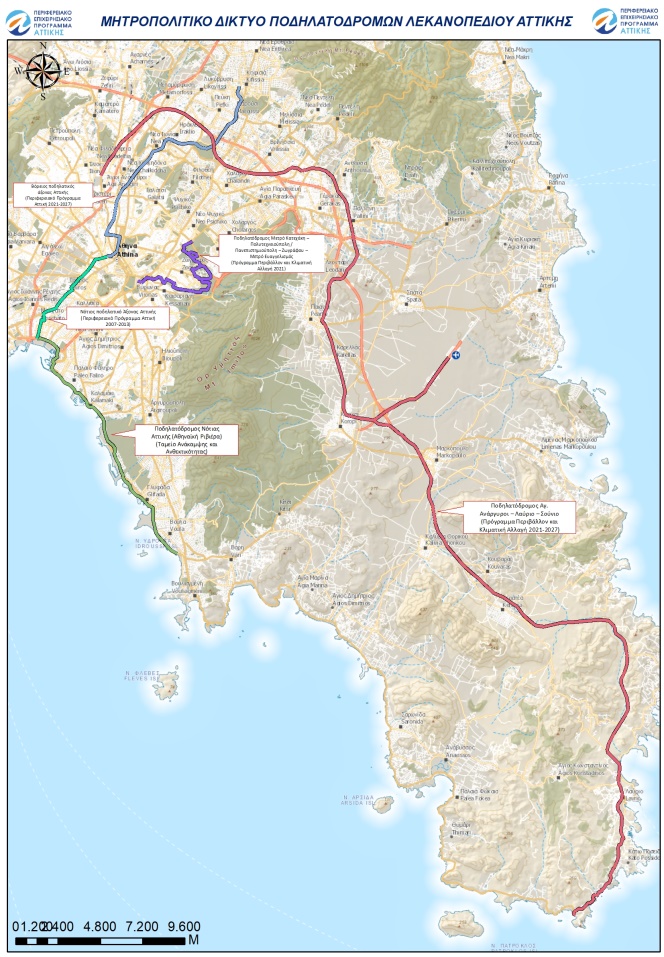 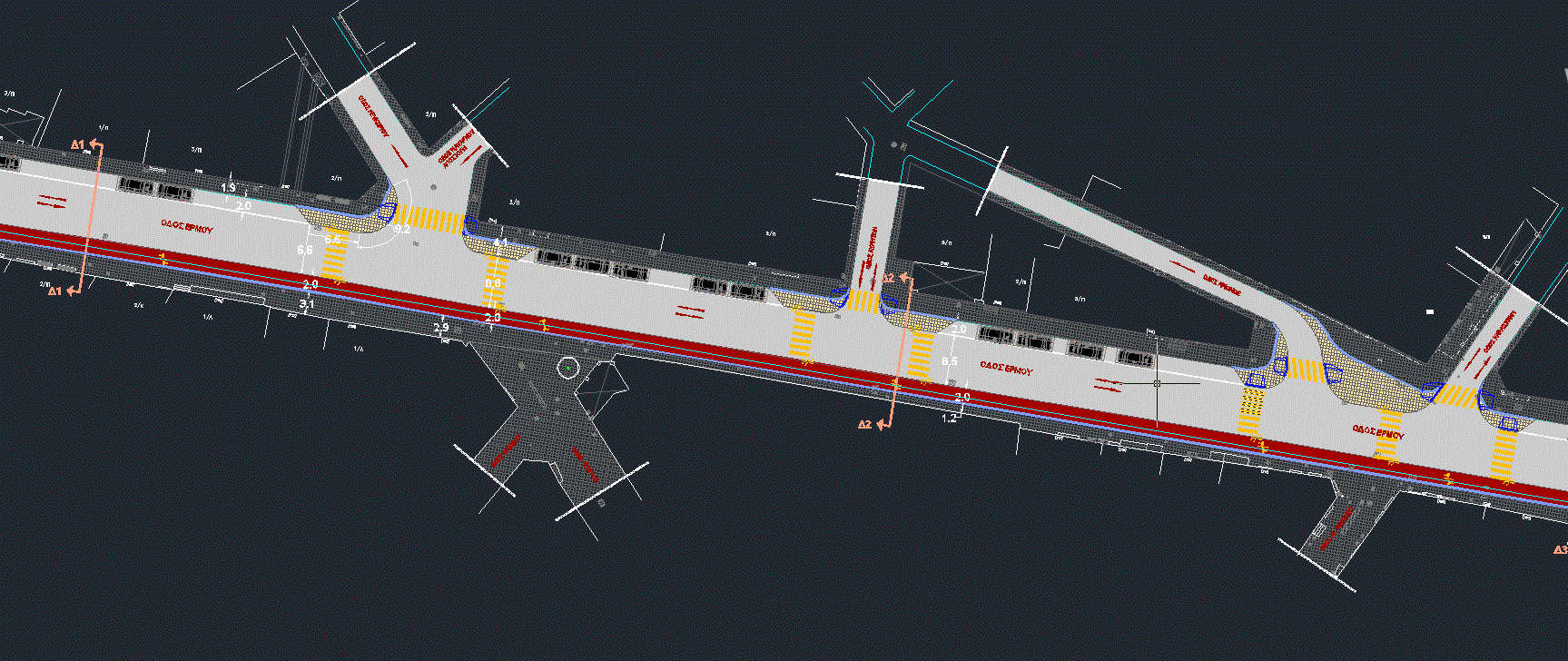 